Si vous éprouvez des difficultés à lire ce courriel, veuillez essayer la version Web.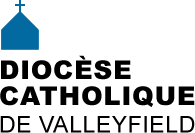 INFO HEBDO22 juin 2016                         Ce communiqué est le dernier de l'année pastorale 2015-2016. Nous reprendrons la publication à la fin août. D'ici là, le site Internet demeure la source d'information.Le Centre diocésain sera fermé du 15 au 31 juillet. Bonne saison estivale à tous!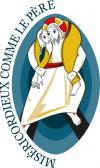 Jubilé de la MiséricordeSuggestion pour vivre la Miséricorde au quotidien:Allez vous recueillir sur la tombe de l'un de vos proches et pendant que vous marchez, récitez un chapelet pour tous les autres défunts inhumés en ce lieu. 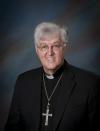 En raison de l'horaire très chargé de Mgr Noël Simard, son message estival est retardé de quelques jours. Vous pourrez en prendre connaissance par le biais du site Internet. PASTORALE SOCIALELe poste à la direction de la pastorale sociale au Centre diocésain a été comblé: M. Michel Pilon a été engagé en remplacement de M. Émile Duhamel qui prend sa retraite. Il vous sera présenté lors du Lancement de l'année pastorale et vous pourrez prendre connaissance de sa longue expérience dans le milieu communautaire.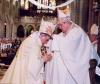 17 juin: 15e anniversaire d'ordination épiscopale de Mgr Luc Cyr, laquelle avait eu lieu dans la basilique-cathédrale Sainte-Cécile de Valleyfield.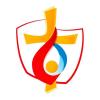 JMJ 2016 À CRACOVIE EN POLOGNE, du 26 au 31 juillet.Un groupe de notre diocèse partira pour la Pologne. Ces jeunes se préparent depuis 2 ans à ce voyage et ont travaillé très fort pour en défrayer les coûts. Nous les accompagnerons de nos prières et les suivrons en pensées. Il est possible que nous ayons des nouvelles d'eux par le biais des réseaux sociaux. À suivre!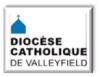 NOUVEAUTÉS Nous avons apporté des changements à notre page d'accueil. Vous pouvez maintenant faire défiler vous-mêmes les bandeaux dans la section du haut en cliquant sur PRÉDÉCENT OU SUIVANT.Le champ de RECHERCHE est maintenant plus en évidence en haut à droite.Le CALENDRIER affiche les événements diocésains ou de grande importance en page d'accueil.Au bas de la page, vous retrouverez les liens pour le partage: Facebook et plus, ainsi que le lien pour s'abonner à notre infolettre ou encore l'icône pour grossir les caractères pour faciliter la lecture.Communications / D'ailleursGalerie photos: souvenirs 50e anniversaire de sacerdoce de l'abbé Gaston Besner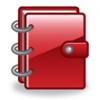 30 juin, 20h: Concert opéra/théâtre gratuit à l'église Saint-Thomas d'Aquin, Hudson10 juillet, 15h, Mgr Noël Simard présidera l'Onction des malades au Sanctuaire Notre-Dame-de-Lourdes à Rigaud.15 au 31 juillet : Centre diocésain fermé pour vacances 6 au 8 sept. Retraite -  Missionnaires de la Parole: pour que jaillisse la foi!10 sept. Lancement de l'année pour le mouvement des Cursillos15 août 19h30: Pèlerinage diocésain au Sanctuaire Notre-Dame-de-Lourdes à Rigaud18 août, 15h: Fête de la reconnaissance, Maison Émard25 sept. DIMANCHE DE LA CATÉCHÈSE.Thème: «La miséricorde, au coeur de la foi»1er oct. 9h30: LANCEMENT DIOCÉSAIN DE L'ANNÉE PASTORALE 2016-2017 à l'édifice Gaëtan-Rousse (anc. église Saint-Augustin)CONSULTER LE CALENDRIER DIOCÉSAIN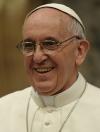 Photo parue sur Radio Vatican lors du Jubilé des artistes de cirque.Sept nouveaux saints dont Elisabeth de la Trinité et Salomon Leclercq le 16 octobre 2016. Source www.zenith.org«Nous sommes tous en voyage vers la maison commune du ciel, où nous pourrons lire avec une joyeuse admiration le mystère de l’univers.» 20 juin 2016«L’univers est quelque chose de plus qu’une question scientifique, c’est un mystère glorieux, un langage de l’amour de Dieu pour nous.»  18 juin 2016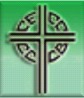 Le Président de la CECC écrit à Mgr John Noonan, évêque d’OrlandoLa CECC a participé à une conférence de presse (Mgr Noël Simard étant le représentant)  sur la Colline parlementaire pour exiger une stratégie nationale pour des soins palliatifs. [Lire la revue de presse]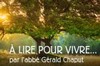 RÉFLEXIONS DE G. CHAPUTRéflexion-homélie donnée à l'occasion du décès d'une femme qui a vécu en état de service: Mme Rose-Marie MyreDeux regards sur Jésus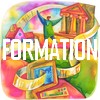 En juillet à l'Institut de pastorale des Dominicains: La spiritualité du pèlerin avec Martin Bellerose. SPR 3132 – 15 H (1 cr.)   5 matins, 9h à 12h : 4 au 8 juillet 2016. Frais : 105 $ (inscription : 15 $ ; scolarité : 85 $ ; dossier de cours : 5 $) 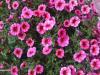 ACTIVITÉSESTIVALESLe MUSO - Musée de société des Deux-Rives profite de la première journée de l’été pour présenter sa saison estivale 2016. Une saison d’art et d’histoire pour tous.   Dès le 21 juin, le Musée est ouvert du mardi au dimanche de 10h30 à 17h00, incluant les journées fériées. Au programme, des expositions, des circuits pédestres dans le cadre du Mois de l’archéologie, les croisières endimanchées sur la Baie Saint-François, les activités familiales du programme aMUSOns-nous, et en grande nouveauté, les visites commentés de la cathédrale Sainte-Cécile de Salaberry-de-Valleyfield.30 juin, 20h: Concert opéra/théâtre gratuit  à l'église Saint-Thomas d'Aquin9 juillet 2016: FESTIVAL DE LA PAROLE à OttawaDu mardi au vendredi, de 13h30 à 16h30 en juillet et août, visites guidées à la basilique-cathédrale Sainte-Cécile ainsi que les dimanches de 13h30 à 16h30. Pèlerinages et Porte de la miséricorde ouverte aux visiteurs.Camps de jour - été 2016 au MUSOLes DIMANCHES CLASSIQUES EN MUSIQUE à la basilique-cathédrale Sainte-Cécile, tous les dimanches de juillet et août de 15h30 à 16h30. La programmation des MERCREDIS culturels dévoilée. Source: www.infosuroit.com«Dès le 18 juin: nouvelle saison à la plage du parc des îles» Source: www.infosuroit.comJacqueline Picoche: Un thriller mystique au suspense garantiL'Oratoire Saint-Joseph-du Mont-Royal - Informations. Mois d'août consacré au saint frère André, fondateur de l'Oratoire.Basilique-cathédrale Notre-Dame de Québec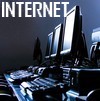 ​ACTUALITÉSSentiersdefoi.info, Édition du 15 juin 2016, no. 150 vol. 11. Noter qu'avec ce 150e numéro et après 11 ans d'existence, le webzine met fin à ses activités. Prenez note qu'avec ce 150e numéro, et après 11 ans d'existence, le webzineSentiersdefoi.info met fin à ses activités. À ce sujet, voir le mot du conseil d'administration intitulé « La fin d'une belle aventure ». Un numéro spécial qui fera le bilan de cette aventure paraîtra cet automne.Nouvelle édition du Sel et Levain, journal publié deux fois par année par le Centre de formation chrétienne AgapêForum mondial théologie et libération - Montréal,  8 au 13 août 2016 Résister, espérer, inventer: un autre monde est possible!  [Voir programme]Revue OECUMÉNISME. Numéro consacré au dialogue et à l'oecuménisme, et dédié au pionnier de l'oecuménisme au Canada, le Père Irénée Beaubien, SJ, à l'occasion de son 100e anniversaire de naissance. Premier numéro électronique bilingue avec liens pour de courts vidéos. Pour vous abonner, contacter: le Centre canadien d'œcuménisme, 2715, Chemin de la Côte-Ste-Catherine, Montréal, Qc, H3T 1B6. Tél. 514-937-9176/21 denitsa@oikoumene.caInfo-Paulines -  20 juin 2016. Dernière de la saisonÉglise verte - Infolettre juin 2016Les nouvelles PROXIMO - Radio VMNouvelles d'INFO SECTE - juin 2016DIVERSJacques Gauthier - L’accompagnement des mourants : récit d’un passageLes Soeurs de la Congrégation de Notre-Dame annoncent la tenue de leur 97e Chapitre général, du 11 au 29 août 2016 à Cornwall. Réunies sous le thème Enracinées en Jésus Christ, cultivons l’amour et la compassion, les déléguées discuterons des orientations de mission et élirons une nouvelle équipe de leadership. Infos: voir communiqué ci-joint.LIBRAIRIE PAULINES - La conférence de Simon-Pierre Arnold est désormais disponible sur le web. Vous pouvez l'écouter en cliquant ici.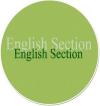 ENGLISH SECTION English Calendar Web: ECUMENISM -  Promoting dialogue and unity. BilingualSUMMER 2016August: a month dedicated to Saint Andre, the Oratory's founder. Click for more informationCCCB President writes to Bishop John Noonan of OrlandoHumourHair gets lighter, Skin gets darker, Music gets louder, Nights get longer, Life gets better. This Summer.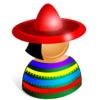 SECCIÓN EN ESPAÑOL3 de julio: Misa de bienvenida para los trabajadores agricolas migrantes, Saint-Clet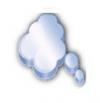 « L’amour sera toujours au-dessus de la morale et des lois.» Andrée Maillet Pause spirituelle no 991 Gilles Cloutier.Quand on pardonne, c’est comme une victoire, c’est comme si on faisait descendre une partie du Paradis.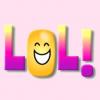 .Pendant l'été, un jeune homme s'est fait embaucher au supermarché du coin pour se faire de l'argent de poche. Au début de sa première journée, le directeur du magasin l'accueille avec une franche poignée de mains et un sourire, puis il lui donne un balai et dit :- Tu vas commencer par balayer toute l'entrée
- Mais... j'ai quand même obtenu une licence à l'université !, répond le gars indigné.
- Oh, pardon, je n'étais pas au courant, répond le directeur. Allez, donne-moi le balai, je vais te montrer.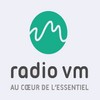 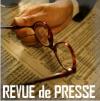 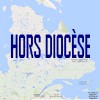 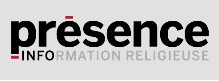 Tous droits réservés - Diocèse catholique de Valleyfield11, rue de l'église, Salaberry-de-Valleyfield, QC  J6T 1J5T 450 373.8122  - F 450 371.0000info@diocesevalleyfield.org Tous droits réservés - Diocèse catholique de Valleyfield11, rue de l'église, Salaberry-de-Valleyfield, QC  J6T 1J5T 450 373.8122  - F 450 371.0000info@diocesevalleyfield.org Faites parvenir les informations concernant vos événements à info@diocesevalleyfield.orgFaites parvenir les informations concernant vos événements à info@diocesevalleyfield.orgPour vous désinscrire: info@diocesevalleyfield.orgS.V.P. Spécifier votre nom et l'adresse électronique à désinscrire. Merci!Pour vous désinscrire: info@diocesevalleyfield.orgS.V.P. Spécifier votre nom et l'adresse électronique à désinscrire. Merci!